品德與公民創作活動：「不貪為寶」姓名：________________（     ）  班級：_____________  日期：______________1.請同學們想想有甚麼生活實際情景符合這個主題，請大家先討論，再把情景創作圖繪畫在方框內。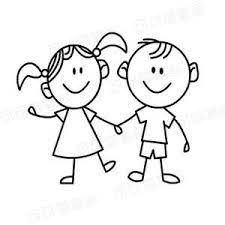 2. 分組工作安排記錄：(如需要)(工作分配提示：組織工作、繪畫、填色、文字、發表……)3. 小總結：這幅圖片介紹了__________________________________________________________________________________________________________________。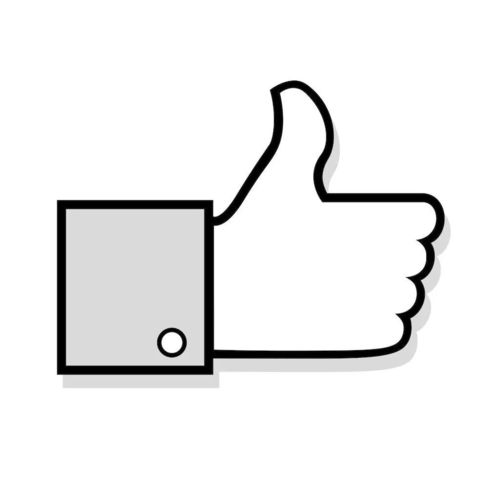 職責姓名工作分配備註組長組員1組員2組員3組員4